Hej! Nedan följer lite praktisk information kring föreställningen Vem ska trösta knyttet? Vi behöver ett större spelutrymme med tom golvyta, ca 7 (bredd) x 6 (djup)  Vi använder en del teknik i föreställningen (ljud, mikrofoner vid behov, ljus) Informera oss om husets egen teknisk utrustning.  I mån av möjlighet, bör rummet mörkläggas- förbered gärna detta innan! Publikmängd ca. 50-200  Meddela antalet deltagare (barn och vuxna) till oss på förhand. Stolar, bänkar och sittdynor kan användas och bör placeras ut innan.  Vi anlände till spelplatsen minst 2 h på förhand för att förbereda  föreställningen. Vi packar ihop oss efter föreställningen på ca 45 min.  Föreställnings läng är ca 40 min. En av skådespelarna släpper in publiken.  Meddela era faktureringsuppgifter, er besöksadress och telefonnumret till teater.kojan@gmail.com  
Om ni har ytterligare frågor, tag gärna kontakt. 
040-7463085 Ida Törnroos, 050-3045969 Kaisa Lallukka  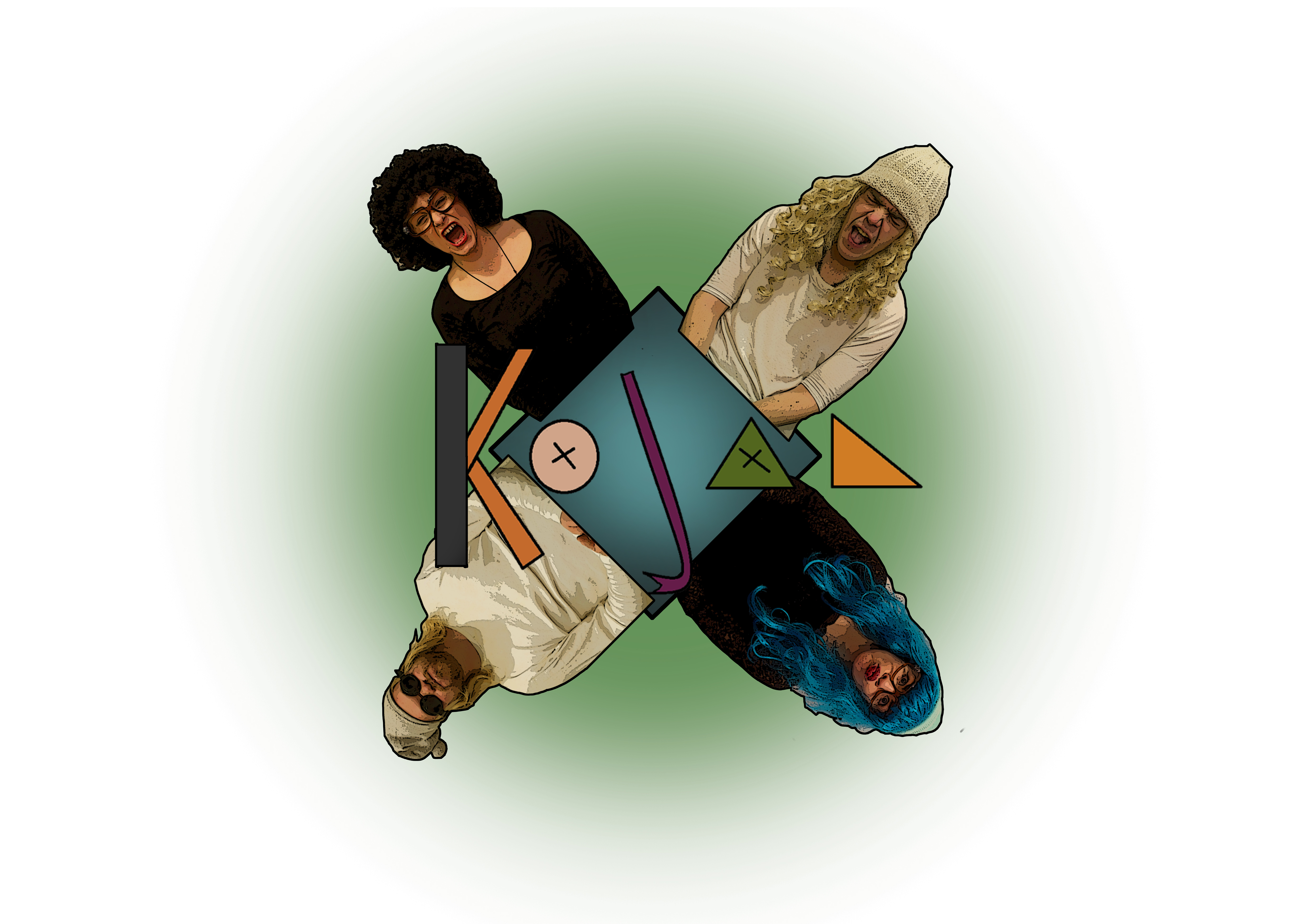 